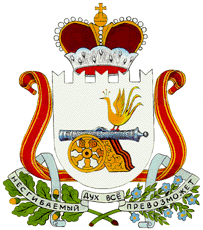 СОВЕТ ДЕПУТАТОВ  ДОБРОМИНСКОГО СЕЛЬСКОГО ПОСЕЛЕНИЯ ГЛИНКОВСКОГО РАЙОНА СМОЛЕНСКОЙ ОБЛАСТИ Р Е Ш Е Н И Еот 29 марта 2020 г.                                         № 6О внесении изменений в решение Совета Депутатов Доброминского сельского поселения Глинковского района Смоленской области от  21.09.2020 г. №26 «Об утверждении Положения об инвестиционной деятельности на территории муниципального образования Доброминского сельского поселения Глинковского района Смоленской области»В целях приведения нормативного правового акта в соответствие с действующим законодательством Российской Федерации, Совет депутатов Доброминского сельского поселения Глинковского района Смоленской областиРЕШИЛ:Внести в решение Совета депутатов Доброминского сельского поселения Глинковского района Смоленской области от 21.09.2020 г. № 26 «Об утверждении Положения об инвестиционной деятельности на территории муниципального образования Доброминского сельского поселения Глинковского района Смоленской области»  следующие изменения:           1.1 В приложении «Порядок предоставления льгот и форм поддержки по инвестиционной деятельности» к решению Совета депутатов Доброминского сельского поселения Глинковского района Смоленской области от 21.09.2020 года №26 в подпункте 2.3 пункта 2 исключить слова «или представления документов, оформленных ненадлежащим образом»         2. Настоящее решение подлежит обнародованию.Глава муниципального образованияДоброминского  сельского поселения		Глинковского района Смоленской области                      Л.В. Ларионова